TRƯỜNG ĐẠI HỌC NHA TRANG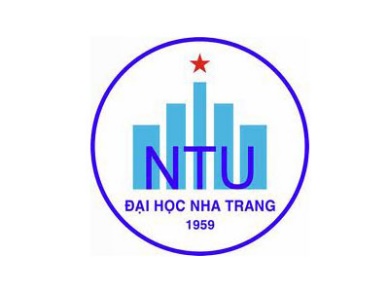 Khoa: Ngoại ngữBộ môn: Thực hành tiếngĐỀ CƯƠNG CHI TIẾT HỌC PHẦN1. Thông tin về học phần:Tên học phần:					Tiếng Việt: 		NGHE 5Tiếng Anh:		LISTENING 5		Mã học phần:			FLS3012		Số tín chỉ:			2 (2-0)	Đào tạo trình độ:		Đại học					Học phần tiên quyết: 	Nghe 42. Thông tin về GV: a. Họ và tên:	Ngô Quỳnh Hoa			Chức danh, học vị: GV, Thạc sỹĐiện thoại: 	0914991606				Email:	 ngoquynhhoantu@gmail.comĐịa chỉ NTU E-learning: https://elearning.ntu.edu.vn/my/ 		Địa chỉ Google Meet: https://meet.google.com/snp-iuft-bjdĐịa điểm tiếp SV: Zalo, EL và email trong giờ hành chínhb. Họ và tên:	Trần Thị Cúc			Chức danh, học vị: GV, Thạc sỹĐiện thoại: 0988426791				Email:	 cuctran.ntu@gmail.comĐịa chỉ NTU E-learning: https://elearning.ntu.edu.vn/my/ 			Địa chỉ Google Meet: https://meet.google.com/pzo-otpu-tgsĐịa điểm tiếp SV: Zalo, EL và email trong giờ hành chính3. Mô tả tóm tắt học phần: 	Học phần cung cấp cho người học những kỹ thuật nghe nâng cao như nghe hiểu nội dung chính, các thông tin chi tiết, thái độ cũng như quan điểm của người nói trong các bài nói, độc thoại, đối thoại, bài phỏng vấn dài với tốc độ nhanh. Người học được làm quen và luyện tập các phương pháp làm bài kiểm tra quốc tế CAE. Sau khi kết thúc học phần, người học có khả năng nghe hiểu đạt cấp độ B2+ theo khung tham chiếu Châu Âu (CEFR).4. Mục tiêu:Giúp người học có đủ kiến thức (từ vựng, cấu trúc, v.v...) và kỹ năng cần thiết để nghe hiểu các bài nói thuộc chuyên ngành hoặc lĩnh vực quan tâm hay yêu thích. Giúp người học phát triển những kỹ năng nghe như nghe hiểu được ý chính, nghe lấy thông tin cụ thể, nghe chi tiết, nghe suy luận của các bài nói được trình bày với tốc độ nói nhanh.Giúp người học vận dụng các kiến thức, kỹ năng trên để nghe hiểu đạt cấp độ B2+ theo khung tham chiếu Châu Âu (CEFR).5. Chuẩn đầu ra (CLOs): Sau khi học xong học phần, người học có thể: Có được vốn từ vựng phong phú về các chủ đề khác nhau trong cuộc sống.Củng cố và nâng cao các kỹ thuật nghe hiểu như nghe hiểu ý chính, nghe lấy thông tin cụ thể, nghe chi tiết, nghe suy luận của các bài nói, độc thoại, đối thoại, bài phỏng vấn dài.Có khả năng nghe hiểu được ý chính, nghe lấy thông tin cụ thể, nghe chi tiết, nghe suy luận của các bài nói, độc thoại, đối thoại, bài phỏng vấn dài với tốc độ nói nhanh.Vận dụng một số kỹ năng làm các dạng bài tập (trắc nghiệm khách quan chọn đáp án đúng, điền từ, xác định thông tin đúng, sai theo bài nghe, v.v.) để làm các dạng bài kiểm tra quốc tế CAE (phần 1,2,3)Thành thạo với kỹ năng làm việc độc lập cũng như làm việc theo cặp/nhóm.Tích cực tham gia vào các hoạt động trong giờ học, có tinh thần hợp tác làm việc theo cặp/nhóm.	6. Đánh giá kết quả học tập7. Tài liệu dạy và học:8. Kế hoạch dạy học 9. Yêu cầu đối với người họcThường xuyên cập nhật và thực hiện đúng kế hoạch dạy học, kiểm tra, đánh giá theo Đề cương chi tiết học phần trên hệ thống NTU E-learning lớp học phần;Thực hiện đầy đủ và trung thực các nhiệm vụ học tập, kiểm tra, đánh giá theo Đề cương chi tiết học phần và hướng dẫn của GV giảng dạy học phần;SV có đầy đủ tài liệu và công cụ học tập cần thiết.SV tham dự đầy đủ các buổi học và từng cá nhân phải tích cực thảo luận, trình bày ý kiến trong quá trình lên lớp. SV làm bài tập ở nhà theo nhóm và cá nhân.Ngày cập nhật: 12/9/2021TRƯỞNG BỘ MÔN(đã ký)Ngô Quỳnh HoaTT.Hoạt động đánh giáHình thức/công cụ đánh giáNhằm đạt CLOsTrọng số (%)1Đánh giá quá trình- Điểm chuyên cần (10%)- Điểm làm việc nhóm (20%)- Điểm các bài kiểm tra giữa kì (20%)Đề đóng, tự luận onlineCAE phần 1 (tiết 13)CAE phần 2 (tiết 19)CAE phần 3 (tiết 25)CAE phần 1,2,3 (tiết 27,28)a, b, c, d, e, f50%2Thi cuối kỳ- Tự luận online, đề đóng- Nội dung: CAE (phần 1, 2, 3)a, b, c, d50%STTTên tác giảTên tài liệuNăm xuất bảnNhà xuất bảnĐịa chỉ khai thác tài liệuMục đích sử dụngMục đích sử dụngSTTTên tác giảTên tài liệuNăm xuất bảnNhà xuất bảnĐịa chỉ khai thác tài liệuTài liệu chínhTham khảo1Roy Norris (& Amanda French)Ready for CAE 2008Macmillan Publishers Limited Internet (http://ebooktienganh.com)x2Kathy Gude & Mary StephensCAE Result2012Oxford University PressInternet (http://ebooktienganh.com)x3Guy Brook-Hart & Simon Haines Complete CAE2010Cambridge University PressInternet (http://ebooktienganh.com)x4CAE English Test2008Oxford University PressThư việnx5BBC NewsInternetx6CNN NewsInternetxTuầnNội dungNhằm đạt CLOsPhương pháp dạy họcNhiệm vụ của người học1(13/9 – 19/9)Giới thiệu học phần Nghe 5 và phương pháp học- Nội dung học phần nghe 5- Phương pháp học nghe các bài nói, độc thoại, đối thoại, bài phỏng vấn dài với tốc độ nhanh- Giới thiệu các dạng bài nghe- Hướng dẫn làm bài tập nhóme- Diễn giảng- Thảo luận- Xem video- Xem đề cương chi tiết học phần- Học từ vựng phần 1 của chủ đề 1 trên EL (trang 8-9-10)- Tạo nhóm và gửi cho GV qua mail.- Mỗi nhóm được giao 1 phần dạng CAE để thiết kế bài tập nghe2(20/9-26/9)CAE phần 1Session 1a, b, c, d, e- Diễn giảng- Thảo luận- Xem video- Làm việc theo cá nhân / nhóm- Học từ vựng phần 2 của chủ đề 1 trên EL (trang 15-18)- Làm Homework 1 (EL)- Làm CAE phần 1 (quyển 1 - 2)- Gửi Presentation Package lại cho GV qua mail ngày 26/9- Hỏi đáp, thảo luân, trả lời trên diễn đàn chung (EL)3(27/9-3/10)CAE phần 1Session 2 a, b, c, d, e- Diễn giảng- Thảo luận- Xem video- Làm việc theo cá nhân / nhóm- Học từ vựng phần 2 của session 2 trên EL (trang 20-21)- Làm Homework 2 (EL)- Làm CAE phần 1 (quyển 3-4)- Chỉnh sửa và gửi lại Presentation Package cho GV qua mail ngày 3/10.- Hỏi đáp, thảo luân, trả lời trên diễn đàn chung (EL)4(4/10-10/10)CAE phần 1Session 2 (tiếp)a, b, c, d, e- Diễn giảng- Thảo luận- Xem video- Làm việc theo cá nhân / nhóm- Làm Homework 3 (EL)- Làm CAE phần 1 (quyển 5-6)- Chuẩn bị cho thuyết trình trên lớp.- Hỏi đáp, thảo luân, trả lời trên diễn đàn chung (EL)5(11/10-17/10)Thuyết trình nhóm- Nhóm 1, 2, 3- Bài kiểm tra số 1a, b, c, d, e- Diễn giảng- Thảo luận- Xem video- Làm việc theo cá nhân / nhóm- Học từ vựng phần 1 của chủ đề 2 trên EL (trang 22-25)- Làm Homework 4 (EL)- Hỏi đáp, thảo luân, trả lời trên diễn đàn chung (EL)6(18/10-24/10)CAE phần 2- Session 1a, b, c, d, e- Diễn giảng- Thảo luận- Xem video- Làm việc theo cá nhân / nhóm- Học từ vựng phần 2 của chủ đề 2 trên EL (trang 26-29)- Làm CAE phần 2 (quyển 1,2)- Làm Homework 5 (EL)- Hỏi đáp, thảo luân, trả lời trên diễn đàn chung (EL)7(25/10-31/10)CAE phần 2Session 2a, b, c, d, e- Diễn giảng- Thảo luận- Xem video- Làm việc theo cá nhân / nhóm- Học từ vựng phần 2 của chủ đề 2 trên EL (trang 32-33)- Làm Homework 6 (EL)- Làm CAE phần 2 (quyển 3,4)- Chuẩn bị cho thuyết trình trên lớp.- Hỏi đáp, thảo luân, trả lời trên diễn đàn chung (EL)8(1/11-7/11)CAE phần 2Session 2 (tiếp)a, b, c, d, e- Diễn giảng- Thảo luận- Xem video- Làm việc theo cá nhân / nhóm- Làm Homework 7 (EL)- Làm CAE phần 2 (quyển 5,6)- Chuẩn bị cho thuyết trình trên lớp.9(8/11-14/11)Thuyết trình nhóm- Nhóm 4, 5, 6- Bài kiểm tra số 2a, b, c, d, e- Diễn giảng- Thảo luận- Xem video- Làm việc theo cá nhân / nhóm- Thuyết trình nhóm- Học từ vựng phần 1 của chủ đề 3 trên EL (trang 34-36)- Làm Homework 8 (EL)- Chuẩn bị cho thuyết trình Video trên lớp.- Hỏi đáp, thảo luân, trả lời trên diễn đàn chung (EL)10(15/11-21/11)CAE phần 3Session 1a, b, c, d, e- Diễn giảng- Thảo luận- Xem video- Làm việc theo cá nhân / nhóm- Học từ vựng phần 2 của chủ đề 4 trên EL (trang 37-39)- Làm Homework 9 (EL)- Làm CAE phần 3 (quyển 1,2)- Chuẩn bị cho thuyết trình Video trên lớp.- Hỏi đáp, thảo luân, trả lời trên diễn đàn chung (EL)11(22/11-28/11)CAE phần 3Session 2a, b, c, d, e- Diễn giảng- Thảo luận- Xem video- Làm việc theo cá nhân / nhóm- Làm Homework 10 (EL)- Làm CAE phần 3 (quyển 3,4) - Chuẩn bị cho thuyết trình Video trên lớp.- Hỏi đáp, thảo luân, trả lời trên diễn đàn chung (EL)12(29/11-5/12)CAE phần 3CAE exam Part 1, 2, 3a, b, c, d, e- Diễn giảng- Thảo luận- Xem video- Làm việc theo cá nhân / nhóm- Làm Homework 11 (EL)- Làm CAE phần 3 (quyển 5,6)- Chuẩn bị cho thuyết trình Video trên lớp.- Hỏi đáp, thảo luân, trả lời trên diễn đàn chung (EL)13(6/12-12/12)Thuyết trình nhóm- Nhóm 7, 8, 9 - Bài kiểm tra số 3a, b, c, d, e- Diễn giảng- Thảo luận- Xem video- Làm việc theo cá nhân / nhóm- Làm CAE Advanced Trainer (test 1,2)- Hỏi đáp, thảo luân, trả lời trên diễn đàn chung (EL)14(13/12-19/12)Ôn tập- Bài kiểm tra số 4a, b, c, d, e- Diễn giảng- Thảo luận- Xem video- Làm việc theo cá nhân / nhóm- Làm CAE Advanced Trainer (test 3,4)- Hỏi đáp, thảo luân, trả lời trên diễn đàn chung (EL)15(20/12-26/12)Kiểm tra cuối kỳTổng kết học phầna, b, c, d, e- Làm việc theo cá nhân - Làm CAE Advanced Trainer (test 3,4)- Hỏi đáp, thảo luân, trả lời trên diễn đàn chung (EL)GIẢNG VIÊNGIẢNG VIÊNCHỦ NHIỆM HỌC PHẦN       (đã ký)Ngô Quỳnh Hoa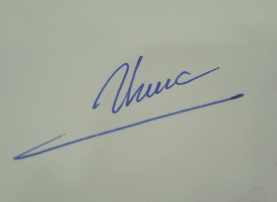 Trần Thị Cúc(đã ký)Ngô Quỳnh Hoa